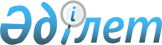 О внесении изменений в решение Меркенского районного маслихата от 21 декабря 2012 года № 10-3 "О районном бюджете на 2013-2015 годы"Решение маслихата Меркенского района Жамбылской области от 13 ноября 2013 года № 21-3. Зарегистрировано Департаментом юстиции Жамбылской области 20 ноября 2013 года № 2050      Примечание РЦПИ.

      В тексте документа сохранена пунктуация и орфография оригинала.

      В соответствии со статьей 109 Бюджетного кодекса Республики Казахстан от 4 декабря 2008 года, статьей 6 Закона Республики Казахстан от 23 января 2001 года «О местном государственном управлении и самоуправлении в Республике Казахстан» и на основании решения Жамбылского областного маслихата № 18-3 от 31 октября 2013 года «О внесении изменений в решение Жамбылского областного маслихата от 7 декабря 2012 года № 10-3» «Об областном бюджете на 2013-2015 годы» (зарегистрирован в Реестре государственной регистрации нормативных правовых актов № 2033) районный маслихат РЕШИЛ:



      1. Внести в решение Меркенского районного маслихата от 21 декабря 2012 года № 10-3 «О районном бюджете на 2013-2015 годы» (зарегистрировано в Реестре государственной регистрации нормативных правовых актов № 1866, опубликовано 11, 16 января 2013 года  в газете «Меркенский вестник» за № 5, 6) следующие изменения:



      в пункте 1:



      в подпункте 1):

      цифры «6 102 638» заменить цифрами «6 114 780»;

      цифры «1 178 882» заменить цифрами «1 170 898»;

      цифры «12 192» заменить цифрами «14 251»;

      цифры «14 702» заменить цифрами «20 627»;

      цифры «4 896 862» заменить цифрами «4 909 004»;



      в подпункте 2):

      цифры «6 167 314» заменить цифрами «6 179 456»;



      в подпункте 3):

      цифры «3 187» заменить цифрами «3 260»;



      в подпункте 5):

      цифры «-108 033» заменить цифрами «-107 960»;



      в подпункте 6):

      цифры «108 033» заменить цифрами «107 960»;



      в пункте 4:

      цифры «34 000» заменить цифрами «32 533»;



      2. Приложения 1 и 5 к указанному решению изложить в новой редакции, согласно приложениям 1 и 2 к настоящему решению.



      3. Настоящее решение вступает в силу со дня государственной регистрации в органах юстиции и вводится в действие с 1 января 2013 года.

      

      Председатель сессии                        Секретарь районного

      районного маслихата                        маслихата

      Б. Жексембиев                              И. Ахметжанов

Приложение 1

      к решению № 21-3 маслихата

      Меркенского района

      от 13 ноября 2013 года      Приложение № 1

      к решению № 10-3

      маслихата Меркенского

      района от 21 декабря 2012 года Районный бюджет на 2013 год 

Приложение 2

      к решению № 21-3 маслихата

      Меркенского района от

      13 ноября 2013 года      Приложение № 5

      к решению № 10-3 маслихата

      Меркенского района от

      21 декабря 2012 года  Перечень бюджетных программ сельских округов на 2013 годпродолжение таблицы:
					© 2012. РГП на ПХВ «Институт законодательства и правовой информации Республики Казахстан» Министерства юстиции Республики Казахстан
				КатегорияКатегорияКатегорияКатегорияСумма, тысяч тенгеКлассКлассКлассСумма, тысяч тенгеПодклассПодклассСумма, тысяч тенгеНаименованиеСумма, тысяч тенге111231. ДОХОДЫ6 114 7801Налоговые поступления1 170 898О1Подоходный налог260 8122Индивидуальный подоходный налог260 812О3Социальный налог230 0001Социальный налог230 000О4Налоги на собственность394 5861Налоги на имущество308 8293Земельный налог8 7214Налог на транспортные средства74 8235Единый земельный налог2 213О5Внутренние налоги на товары, работы и услуги272 5762Акцизы256 8003Поступления за использование природных и других ресурсов2 8454Сборы за ведение предпринимательской и профессиональной деятельности11 8875Налог на игорный бизнес1 044О7Прочие налоги601Прочие налоги60О8Обязательные платежи, взимаемые за совершение юридически значимых действий и (или) выдачу документов уполномоченными на то государственными органами или должностными лицами12 8641Государственная пошлина12 8642Неналоговые поступления14 251О1Доходы от государственной собственности1 6781Поступления части чистого дохода государственных предприятий1 3955Доходы от аренды имущества, находящегося в государственной собственности283О2Поступления от реализации товаров (работ, услуг) государственными учреждениями, финансируемыми из государственного бюджета1741Поступления от реализации товаров (работ, услуг) государственными учреждениями, финансируемыми из государственного бюджета174О4Штрафы, пени, санкции, взыскания, налагаемые государственными учреждениями, финансируемыми из государственного бюджета, а также содержащимися и финансируемыми из бюджета (сметы расходов) Национального Банка Республики Казахстан4041Штрафы, пени, санкции, взыскания, налагаемые государственными учреждениями, финансируемыми из государственного бюджета, а также содержащимися и финансируемыми из бюджета (сметы расходов) Национального Банка Республики Казахстан, за исключением поступлений от организаций нефтяного сектора404О6Прочие неналоговые поступления11 9951Прочие неналоговые поступления11 9953Поступления от продажи основного капитала20 627О1Продажа государственного имущества, закрепленного за государственными учреждениями1 9751Продажа государственного имущества, закрепленного за государственными учреждениями1 975О3Продажа земли и нематериальных активов18 6521Продажа земли17 2612Продажа нематериальных активов1 3914Поступления трансфертов4 909 004О2Трансферты из вышестоящих органов государственного управления4 909 0042Трансферты из областного бюджета4 909 004Функциональная группаФункциональная группаФункциональная группаФункциональная группаСумма, тысяч тенгеАдминистратор бюджетных программАдминистратор бюджетных программАдминистратор бюджетных программСумма, тысяч тенгеПрограммаПрограммаСумма, тысяч тенгеНаименованиеСумма, тысяч тенге111232. ЗАТРАТЫ6 179 45601Государственные услуги общего характера383 801112Аппарат маслихата района (города областного значения)24 482001Услуги по обеспечению деятельности маслихата района (города областного значения)18 382003Капитальные расходы государственного органа6 100122Аппарат акима района (города областного значения)149 492001Услуги по обеспечению деятельности акима района (города областного значения)141 118002Создание информационных систем6 372003Капитальные расходы государственного органа2 002123Аппарат акима района в городе, города районного значения, поселка, села, сельского округа172 752001Услуги по обеспечению деятельности акима района в городе, города районного значения, поселка, села, сельского округа165 465022Капитальные расходы государственного органа7 287452Отдел финансов района (города областного значения)19 423001Услуги по реализации государственной политики в области исполнения бюджета района (города областного значения) и управления коммунальной собственностью района (города областного значения)16 608003Проведение оценки имущества в целях налогообложения2 464010Приватизация, управление коммунальным имуществом, постприватизационная деятельность и регулирование споров, связанных с ним320018Капитальные расходы государственного органа31453Отдел экономики и бюджетного планирования района (города областного значения)17 652001Услуги по реализации государственной политики в области формирования и развития экономической политики, системы государственного планирования и управления района (города областного значения)17 257004Капитальные расходы государственного органа39502Оборона7 695122Аппарат акима района (города областного значения)7 695005Мероприятия в рамках исполнения всеобщей воинской обязанности7 69503Общественный порядок, безопасность, правовая, судебная, уголовно-исполнительная деятельность2 709458Отдел жилищно-коммунального хозяйства, пассажирского транспорта и автомобильных дорог района (города областного значения)2 709021Обеспечение безопасности дорожного движения в населенных пунктах2 70904Образование4 262 576464Отдел образования района (города областного значения)337 904009Обеспечение деятельности организаций дошкольного воспитания и обучения131 615040Реализация государственного образовательного заказа в дошкольных организациях образования206 289123Аппарат акима района в городе, города районного значения, поселка, села, сельского округа16 777005Организация бесплатного подвоза учащихся до школы и обратно в аульной (сельской) местности16 777464Отдел образования района (города областного значения)3 579 740003Общеобразовательное обучение3 391 382006Дополнительное образование для детей188 358466Отдел архитектуры, градостроительства и строительства района (города областного значения)152 170037Строительство и реконструкция объектов образования152 170464Отдел образования района (города областного значения)175 985001Услуги по реализации государственной политики на местном уровне в области образования9 680005Приобретение и доставка учебников, учебно-методических комплексов для государственных учреждений образования района (города областного значения)61 420015Ежемесячная выплата денежных средств опекунам (попечителям) на содержание ребенка-сироты (детей-сирот), и ребенка (детей), оставшегося без попечения родителей16 564020Обеспечение оборудованием, программным обеспечением детей-инвалидов, обучающихся на дому4 800067Капитальные расходы подведомственных государственных учреждений и организаций83 52106Социальная помощь и социальное обеспечение209 838451Отдел занятости и социальных программ района (города областного значения)177 938002Программа занятости19 731004Оказание социальной помощи на приобретение топлива специалистам здравоохранения, образования, социального обеспечения, культуры, спорта и ветеринарии в сельской местности в соответствии с законодательством Республики Казахстан7 620005Государственная адресная социальная помощь8 856006Оказание жилищной помощи200007Социальная помощь отдельным категориям нуждающихся граждан по решениям местных представительных органов25 720010Материальное обеспечение детей-инвалидов, воспитывающихся и обучающихся на дому5 610014Оказание социальной помощи нуждающимся гражданам на дому10 052016Государственные пособия на детей до 18 лет86 003017Обеспечение нуждающихся инвалидов обязательными гигиеническими средствами и предоставление услуг специалистами жестового языка, индивидуальными помощниками в соответствии с индивидуальной программой реабилитации инвалида13 246023Обеспечение деятельности центров занятости населения900451Отдел занятости и социальных программ района (города областного значения)31 900001Услуги по реализации государственной политики на местном уровне в области обеспечения занятости и реализации социальных программ для населения29 850021Капитальные расходы государственного органа1 265011Оплата услуг по зачислению, выплате и доставке пособий и других социальных выплат78507Жилищно-коммунальное хозяйство463 401464Отдел образования района (города областного значения)20 643026Ремонт объектов в рамках развития городов и сельских населенных пунктов по Дорожной карте занятости 202020 643466Отдел архитектуры, градостроительства и строительства района (города областного значения)667074Развитие и обустройство недостающей инженерно-коммуникационной инфраструктуры в рамках второго направления Дорожной карты занятости 2020667458Отдел жилищно-коммунального хозяйства, пассажирского транспорта и автомобильных дорог района (города областного значения)24 522012Функционирование системы водоснабжения и водоотведения23 758028Развитие коммунального хозяйства764466Отдел архитектуры, градостроительства и строительства района (города областного значения)360 848005Развитие коммунального хозяйства8 661058Развитие системы водоснабжения и водоотведения в сельских населенных пунктах352 187123Аппарат акима района в городе, города районного значения, поселка, села, сельского округа2 000014Организация водоснабжения населенных пунктов2 000123Аппарат акима района в городе, города районного значения, поселка, села, сельского округа42 918008Освещение улиц населенных пунктов25 181009Обеспечение санитарии населенных пунктов11 576010Содержание мест захоронений и погребение безродных200011Благоустройство и озеленение населенных пунктов5 961458Отдел жилищно-коммунального хозяйства, пассажирского транспорта и автомобильных дорог района (города областного значения)11 803015Освещение улиц в населенных пунктах11 80308Культура, спорт, туризм и информационное пространство229 537455Отдел культуры и развития языков района (города областного значения)94 529003Поддержка культурно-досуговой работы94 529466Отдел архитектуры, градостроительства и строительства района (города областного значения)3 579011Развитие объектов культуры3 579465Отдел физической культуры и спорта района (города областного значения)3 721006Проведение спортивных соревнований на районном (города областного значения) уровне1 421007Подготовка и участие членов сборных команд района (города областного значения) по различным видам спорта на областных спортивных соревнованиях2 300455Отдел культуры и развития языков района (города областного значения)56 882006Функционирование районных (городских) библиотек56 662007Развитие государственного языка и других языков народа Казахстана220456Отдел внутренней политики района (города областного значения)19 500002Услуги по проведению государственной информационной политики через газеты и журналы19 500455Отдел культуры и развития языков района (города областного значения)14 454001Услуги по реализации государственной политики на местном уровне в области развития языков и культуры7 754032Капитальные расходы подведомственных государственных учреждений и организаций6 700456Отдел внутренней политики района (города областного значения)30 006001Услуги по реализации государственной политики на местном уровне в области информации, укрепления государственности и формирования социального оптимизма граждан16 879003Реализация мероприятий в сфере молодежной политики12 827006Капитальные расходы государственного органа300465Отдел физической культуры и спорта района (города областного значения)6 866001Услуги по реализации государственной политики на местном уровне в сфере физической культуры и спорта5 916004Капитальные расходы государственного органа95010Сельское, водное, лесное, рыбное хозяйство, особо охраняемые природные территории, охрана окружающей среды и животного мира, земельные отношения140 296462Отдел сельского хозяйства района (города областного значения)23 704001Услуги по реализации государственной политики на местном уровне в сфере сельского хозяйства17 129006Капитальные расходы государственного органа500099Реализация мер по оказанию социальной поддержки специалистов6 075473Отдел ветеринарии района (города областного значения)17 372001Услуги по реализации государственной политики на местном уровне в сфере ветеринарии8 188003Капитальные расходы государственного органа1 935007Организация отлова и уничтожения бродячих собак и кошек2 000008Возмещение владельцам стоимости изымаемых и уничтожаемых больных животных, продуктов и сырья животного происхождения66009Проведение ветеринарных мероприятий по энзоотическим болезням животных3 000010Проведение мероприятий по идентификации сельскохозяйственных животных2 183463Отдел земельных отношений района (города областного значения)12 540001Услуги по реализации государственной политики в области регулирования земельных отношений на территории района (города областного значения)12 190007Капитальные расходы государственного органа350473Отдел ветеринарии района (города областного значения)86 680011Проведение противоэпизоотических мероприятий86 68011Промышленность, архитектурная, градостроительная и строительная деятельность35 493466Отдел архитектуры, градостроительства и строительства района (города областного значения)35 493001Услуги по реализации государственной политики в области строительства, улучшения архитектурного облика городов, районов и населенных пунктов области и обеспечению рационального и эффективного градостроительного освоения территории района (города областного значения)9 536013Разработка схем градостроительного развития территории района, генеральных планов городов районного (областного) значения, поселков и иных сельских населенных пунктов25 457015Капитальные расходы государственного органа50012Транспорт и коммуникации312 521458Отдел жилищно-коммунального хозяйства, пассажирского транспорта и автомобильных дорог района (города областного значения)312 521023Обеспечение функционирования автомобильных дорог312 52113Прочие109 206123Аппарат акима района в городе, города районного значения, поселка, села, сельского округа64 572040Реализация мер по содействию экономическому развитию регионов в рамках Программы «Развитие регионов»64 572452Отдел финансов района (города областного значения)32 533012Резерв местного исполнительного органа района (города областного значения)32 533458Отдел жилищно-коммунального хозяйства, пассажирского транспорта и автомобильных дорог района (города областного значения)8 367001Услуги по реализации государственной политики на местном уровне в области жилищно-коммунального хозяйства, пассажирского транспорта и автомобильных дорог8 367494Отдел предпринимательства и промышленности района (города областного значения)3 734001Услуги по реализации государственной политики на местном уровне в области развития предпринимательства и промышленности3 73414Обслуживание долга9452Отдел финансов района (города областного значения)9013Обслуживание долга местных исполнительных органов по выплате вознаграждений и иных платежей по займам из областного бюджета915Трансферты22 374452Отдел финансов района (города областного значения)22 374006Возврат неиспользованных (недоиспользованных) целевых трансфертов22 3743. Чистое бюджетное кредитование38 357Бюджетные кредиты41 54410Сельское, водное, лесное, рыбное хозяйство, особо охраняемые природные территории, охрана окружающей среды и животного мира, земельные отношения41 544Сельское хозяйство41 544462Отдел сельского хозяйства района (города областного значения)41 544008Бюджетные кредиты для реализации мер социальной поддержки специалистов41 544Функциональная группаФункциональная группаФункциональная группаФункциональная группаАдминистратор бюджетных программАдминистратор бюджетных программАдминистратор бюджетных программПрограммаПрограммаПогашение бюджетных кредитов3 260КатегорияКатегорияКатегорияКатегорияКлассКлассКлассПодклассПодкласс5Погашение бюджетных кредитов3 26001Погашение бюджетных кредитов3 2601Погашение бюджетных кредитов, выделенных из государственного бюджета3 2604. Сальдо по операциям с финансовыми активами5 000Приобретение финансовых активов5 0005. Дефицит бюджета (профицит)-107 9606. Финансирование дефицита бюджета (использование профицита)107 9607Поступление займов41 54401Внутренние государственные займы41 5442Договоры займа41 54416Погашение займов3 260452Отдел финансов района (города областного значения)3 260008Погашение долга местного исполнительного органа перед вышестоящим бюджетом3 188021Возврат неиспользованных бюджетных кредитов, выданных из местного бюджета72Используемые остатки бюджетных средств69 676Сельские округаПеречень бюджетных программПеречень бюджетных программПеречень бюджетных программПеречень бюджетных программПеречень бюджетных программСельские округа001.

Услуги по обеспечению деятельности акима района в городе, города районного значения, поселка, аула (села), аульного (сельского) округа005.

Организация бесплатного подвоза учащихся до школы и обратно в аульной (сельской) местности014.

Организация водоснабжения населенных пунктов008.

Освещение улиц населенных пунктов009.

Обеспечение санитарии населенных пунктовКоммунальное государственное учреждение "Аппарат акима Актоганского сельского округа Меркенского района"10866161421726971000Коммунальное государственное учреждение «Аппарат акима Жамбылского сельского округа Меркенского района»132012652600Коммунальное государственное учреждение «Аппарат акима Меркенского сельского округа Меркенского района»15283158260903431Коммунальное государственное учреждение «Аппарат акима Сарымолдаевского сельского округа Меркенского района»174682352048898Коммунальное государственное учреждение «Аппарат акима Ойталского сельского округа Меркенского района»14130244124121000Коммунальное государственное учреждение «Аппарат акима Т. Рыскуловского сельского округа Меркенского района»9617500Коммунальное государственное учреждение «Аппарат акима Татинского сельского округа Меркенского района»114339931124227Коммунальное государственное учреждение «Аппарат акима Акаральского сельского округа Меркенского района»10128561803500Коммунальное государственное учреждение «Аппарат акима Суратского сельского округа Меркенского района»108531330415500Коммунальное государственное учреждение «Аппарат акима Жанатоганского сельского округа Меркенского района»1101348507761214500Коммунальное государственное учреждение «Аппарат акима Андас батырского сельского округа Меркенского района»12609150030138661000Коммунальное государственное учреждение «Аппарат акима Кенесского сельского округа Меркенского района»9094702Коммунальное государственное учреждение «Аппарат акима Аспаринского сельского округа Меркенского района»9725601218Коммунальное государственное учреждение «Аппарат акима Акерменского сельского округа Меркенского района»100452467674500Всего1654651677720002518111576Сельские округаПеречень бюджетных программПеречень бюджетных программПеречень бюджетных программПеречень бюджетных программПеречень бюджетных программСельские округа011.

Благоустройство и озеленение населенных пунктов010.

Содержание мест захоронений и погребение безродных040.

Реализация мер по содействию экономическому развитию регионов в рамках Программы «Развитие регионов»022.

Капитальные расходы государственного органаВсегоКоммунальное государственное учреждение "Аппарат акима Актоганского сельского округа Меркенского района"1643268215020869Коммунальное государственное учреждение «Аппарат акима Жамбылского сельского округа Меркенского района»270665187024244Коммунальное государственное учреждение «Аппарат акима Меркенского сельского округа Меркенского района»11232001168813539532Коммунальное государственное учреждение «Аппарат акима Сарымолдаевского сельского округа Меркенского района»129983830030916Коммунальное государственное учреждение «Аппарат акима Ойталского сельского округа Меркенского района»154896951029616Коммунальное государственное учреждение «Аппарат акима Т. Рыскуловского сельского округа Меркенского района»388162015012275Коммунальное государственное учреждение «Аппарат акима Татинского сельского округа Меркенского района»1551937185017719Коммунальное государственное учреждение «Аппарат акима Акаральского сельского округа Меркенского района»216259815015451Коммунальное государственное учреждение «Аппарат акима Суратского сельского округа Меркенского района»4864327185019761Коммунальное государственное учреждение «Аппарат акима Жанатоганского сельского округа Меркенского района»476270872222259Коммунальное государственное учреждение «Аппарат акима Андас батырского сельского округа Меркенского района»320685715026603Коммунальное государственное учреждение «Аппарат акима Кенесского сельского округа Меркенского района»21071615010872Коммунальное государственное учреждение «Аппарат акима Аспаринского сельского округа Меркенского района»184220715013085Коммунальное государственное учреждение «Аппарат акима Акерменского сельского округа Меркенского района»207177415015817Всего5961200645727287299019